Publicado en Zaragoza el 02/05/2019 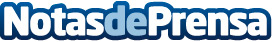 Viviana Carrero Pankratova, Primer Premio en el Concurso de Talentos de Aragón 2019La pianista y violinista aragonesa de raíces rusas demostró su destreza al piano interpretando una versión del claro de Luna de Beethoven, que le hizo valedora del primer premio en un concurso lleno de emociónDatos de contacto:Viviana Carrero680189668Nota de prensa publicada en: https://www.notasdeprensa.es/viviana-carrero-pankratova-primer-premio-en-el Categorias: Música Aragón Premios http://www.notasdeprensa.es